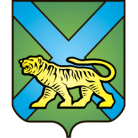 ТЕРРИТОРИАЛЬНАЯ ИЗБИРАТЕЛЬНАЯ КОМИССИЯ
ГОРОДА УССУРИЙСКАРЕШЕНИЕг. УссурийскОб определении графика работытерриториальной и участковыхизбирательных комиссий для проведениядосрочного голосования в помещениях для голосования на дополнительных выборах депутатов Думы Уссурийского городскогоокруга по одномандатнымизбирательным округам № 4 и № 9,назначенных на 26 августа 2018 годаВ соответствии с пунктом 4 статьи 65 Федерального закона «Об основных гарантиях избирательных прав и права на участие в референдуме граждан Российской Федерации», частью 3 статьи 76 Избирательного кодекса Приморского края,  постановлением Центральной избирательной комиссии Российской Федерации от 4 июня 2014 года 
№ 233/1480-6 «О Порядке и сроках представления информации о числе избирателей, участников референдума, проголосовавших досрочно, и Методических рекомендациях о порядке проведения досрочного голосования в помещениях комиссий на выборах в органы государственной власти субъектов Российской Федерации, органы местного самоуправления, референдуме субъекта Российской Федерации, местном референдуме» территориальная избирательная комиссия города УссурийскаРЕШИЛА:Определить график работы территориальных и участковых избирательных комиссий для проведения досрочного голосования в помещениях для голосования на дополнительных выборах депутатов Думы Уссурийского городского округа по одномандатным избирательным округам № 4 и № 9, назначенных на 26 августа 2018 года (прилагается).Направить настоящее решение в участковые избирательные комиссии избирательных участков №№ 2828, 2830, 2832, 2833, 2861, 2840, 2841, 2842, 2843, 2844, 2845 для ознакомления.Разместить настоящее решение на официальном сайте администрации Уссурийского городского округа в разделе «Территориальная избирательная комиссия города Уссурийска» в информационно-телекоммуникационной сети «Интернет».Председатель комиссии			       			   О.М. МихайловаСекретарь комиссии                                                                            Н.М. БожкоГрафик работытерриториальной и участковых избирательных комиссий для проведения досрочного голосования в помещениях для голосования на дополнительных выборах депутатов Думы Уссурийского городского округа по одномандатным избирательным округам № 4 и № 9назначенных на 26 августа 2018 годаТерриториальная  избирательная комиссия города Уссурийска в период с 15 августа 2018 года 21 августа  2018 года ежедневно осуществляет рассмотрение заявлений и проводит досрочное голосование избирателей, которые по уважительной причине (отпуск, командировка, режим трудовой и учебной деятельности, выполнение государственных и общественных обязанностей, состояние здоровья и иные уважительные причины  (статья 65 Федерального закона № 67-ФЗ «Об основных гарантиях избирательных прав и права на участие в референдуме граждан Российской Федерации») не смогут принять участие в голосовании в день голосования на дополнительных выборах депутатов Думы Уссурийского городского округа по одномандатным избирательным округам № 4 и № 9, назначенных на 26 августа 2018 года, на избирательном участке, где они включены в список избирателей.Участковые избирательные комиссии в период с 22 августа 2018 года по 25 августа 2018 года ежедневно осуществляют рассмотрение заявлений и проводят досрочное голосование избирателей, которые по уважительной причине не смогут принять участие в голосовании на дополнительных выборах депутатов Думы Уссурийского городского округа по одномандатным избирательным округам № 4 и № 9, назначенных на
26 августа 2018 года, на избирательном участке, где они включены в список избирателей.В рабочие дни территориальная избирательная комиссия и участковые избирательные комиссии проводят досрочное голосование в период с 16-00 часов до 20-00 часов, в выходные дни – в период с 10-00 часов до 14-00 часов.02 августа 2018 года                     №  103/764Приложениек решению территориальной избирательной комиссии города Уссурийскаот 02.08.2018 № 103/764